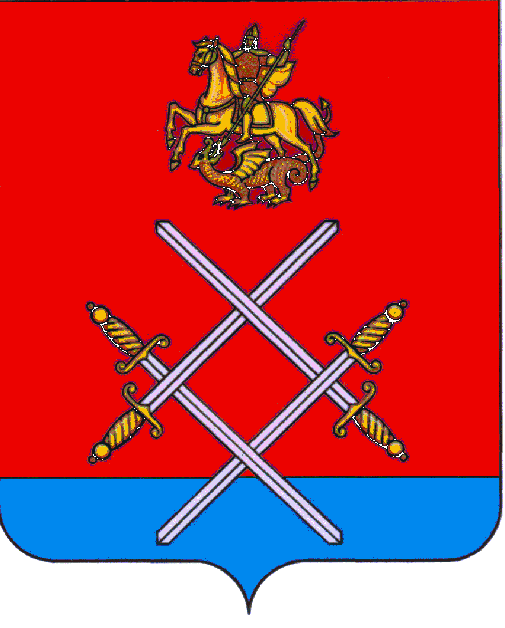 АДИНИСТРАЦИЯ РУЗСКОГО ГОРОДСКОГО ОКРУГАМОСКОВСКОЙ ОБЛАСТИПОСТАНОВЛЕНИЕ    От   _____________________   №    _________               Об утверждении требований к закупаемым отдельным видам товаров, работ, услуг (в том числе предельные цены товаров, работ, услуг) для обеспечения нужд Администрации Рузского городского округа и подведомственного муниципального казенного учреждения «похоронное дело»В соответствии с пунктом 2 части 4 статьи 19 Федерального закона от 05 апреля 2013 года № 44-ФЗ «О контрактной системе в сфере закупок товаров, работ и услуг для обеспечения государственных и муниципальных нужд», постановлением Правительства Российской Федерации от 02 сентября 2015 года № 926 «Об утверждении Общих правил определения требований к закупаемым заказчиками отдельным видам товаров, работ, услуг (в том числе предельных цен товаров, работ, услуг)»,руководствуясь Уставом Рузского городского округа, Администрация Рузского городского округа  постановляет:Утвердить перечень подведомственных казённых и бюджетных учреждений, на которых распространяется действие настоящего постановления, при закупке отдельных видов товаров, работ, услуг (в том числе предельные цены товаров, работ, услуг) для обеспечения нужд (приложение №1).Утвердить ведомственный перечень отдельных видов товаров, работ, услуг, в отношении которых определяются требования к потребительским свойствам (в том числе качеству) и иным характеристикам, а так же значения таких свойств и характеристик (приложение № 2).Разместить настоящее постановление на официальном сайте Рузского городского округа в сети «Интернет».Настоящее постановление вступает в силу с момента его подписания.Контроль за исполнением настоящего Постановления возложить на Заместителя Главы Администрации Рузского городского округа Шведова Д.В.Глава городского округа                                                                   Н.Н.Пархоменко Верно: Начальник общего отдела                                                    О.П.ГавриловаПриложение № 1к постановлению администрацииРузского городского округаот _______________ № _______ПЕРЕЧЕНЬподведомственных казённых и бюджетных учреждений, на которые распространяются настоящие ТребованияПриложение № 2к постановлению администрацииРузского городского округаот _______________ № _______ВЕДОМСТВЕННЫЙ ПЕРЕЧЕНЬ отдельных видов товаров, работ, услуг, в отношении которых определяются требования к потребительским свойствам (в том числе качеству) и иным характеристикам(в том числе предельные цены товаров, работ, услуг)№ п/пПолное наименование учрежденияКраткое наименование учрежденияЮридический адрес1Муниципальное казенное учреждение «Похоронное дело»МКУ «Похоронное дело»143103, Московская область, Рузский район, г.Руза, ул.Солнцева, д.11N п/пКод по ОКПДНаименование отдельного вида товаров, работ, услугЕдиница измеренияЕдиница измеренияТребования к потребительским свойствам (в том числе качеству) и иным характеристикам, утвержденные Администрацией Рузского городского округаТребования к потребительским свойствам (в том числе качеству) и иным характеристикам, утвержденные Администрацией Рузского городского округаТребования к потребительским свойствам (в том числе качеству) и иным характеристикам, утвержденные органами местного самоуправления Рузского городского округаТребования к потребительским свойствам (в том числе качеству) и иным характеристикам, утвержденные органами местного самоуправления Рузского городского округаТребования к потребительским свойствам (в том числе качеству) и иным характеристикам, утвержденные органами местного самоуправления Рузского городского округаТребования к потребительским свойствам (в том числе качеству) и иным характеристикам, утвержденные органами местного самоуправления Рузского городского округаN п/пКод по ОКПДНаименование отдельного вида товаров, работ, услугКод по ОКЕИнаименованиехарактеристиказначение характеристикихарактеристиказначение характеристикиобоснованиеN п/пКод по ОКПДНаименование отдельного вида товаров, работ, услугКод по ОКЕИнаименованиехарактеристиказначение характеристикихарактеристиказначение характеристикиотклонения значения характеристики от утвержденной Администрацией Рузского городского округа1 29.10.42.111 Автомобили грузовые с бензиновым двигателем, имеющие технически допустимую максимальную массу не более 3,5 т251Лошадиные силы Мощность двигателя Не менее 105-1 29.10.42.111 Автомобили грузовые с бензиновым двигателем, имеющие технически допустимую максимальную массу не более 3,5 т 383 рубль Предельная цена Не более 997 070 рублей-